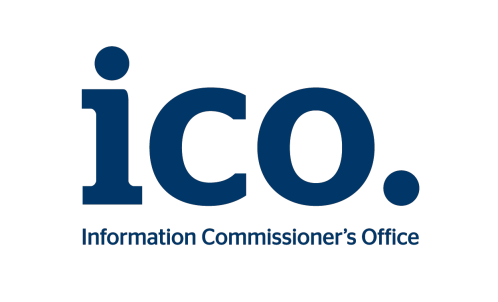 THE INFORMATION COMMISSIONER’SINVITATION TO TENDER: PART BTENDER SUBMISSIONITT for the provision of UK and European political monitoring servicesClosing date for submission of Tender12 Noon 31 October 2017To be returned to:
ICO-politicalmonitoring@eversheds-sutherland.comContentsThis Part B is for completion by the Tenderer and return to ICO in accordance with the instructions given in the ITT for completing and submitting a Tender (section 5 of the ITT, Part A).PART B1.	COMPANY DETAILS	32.	RESPONSE TO REQUIREMENT AND SPECIFICATION	43.	COSTS SCHEDULE	84.	FREEDOM OF INFORMATION EXCLUSION SCHEDULE	105.	TENDERING DECLARATION	116.	DECLARATION OF INTERESTS IN OR	13CONNECTIONS WITH ICO	137.	QUALIFICATION OF TENDER	148.	ENCLOSURES CHECKLIST	15COMPANY DETAILSGeneral information questions are asked for information purposes only and the responses will not be evaluated.  The answers do however give the evaluation panel an overview of the organisation and its structure so it is important these are completed in full.RESPONSE TO REQUIREMENT AND SPECIFICATIONStage 2 – Selection Criteria ReferencesPlease provide details of up to three of your existing or recent contracts that are similar and relevant to ICO’s requirements. Contracts for the supply of goods or services should have been performed during the past three years. The people named as contacts should be prepared to speak to ICO to confirm the accuracy of the information provided below if we wish to contact them. This will not be scored.Stage 3 – Award Criteria Response to Questions – Quality AssessmentTenderers must provide answers in response to the questions below, to describe how they will meet the requirements of the Contract.  There are 3 questions in total.  Tenderers are required to respond to all of the questions.  Questions should be answered in full and should not refer to other documents or appendices.For each answer please adjust as necessary the size of the ‘Answer’ box in order to accommodate your response. Please provide no more than 2 sides of A4 for each response to each question. Tenderers are referred to section 4 of the ITT (Part A) and are reminded that evaluation of their answers to these questions will account for 70% of the total score for their Tender.  Each question is given a relative importance weighting to reflect its significance in the evaluation. The question weighting is shown alongside each question. Please note that your responses to the questions will form part of the Contract at Schedule 2, Part 2 of the Contract. The quality score will be calculated as follows:Marks awarded / total available marks x 0.7 x 100COSTS SCHEDULEGuidanceTenderers are referred to section 4 of the ITT (Part A) for further information on how costs will be evaluated and are advised to ensure that they fully understand the evaluation methodology to be used to assess costs.  The cost score formula is:(Lowest cost / cost you are evaluating) x 100 x 0.3 = cost score for that TenderProposals will be scored according to the lowest total annual fixed cost for the following cost elements:UK and European political monitoring servicesLicense costs (if separate)Account manager service (if separate)Any other standard services costed separately Any additional services described in Quality response Q3 (if charged in addition to standard services)Tenderers must take care to ensure they provide a cost for each item/element of the schedule as specified.  Failure to complete the schedule in full may result in the Tender being rejected.In the event you are unclear with regards to any section, please contact us. Contact details are provided in the ITT (Part A), section 1.  All costs must be in pounds sterling.Annual Fixed Costs TenderedFREEDOM OF INFORMATION EXCLUSION SCHEDULETenderer’s attention is drawn to the Conditions of Tender in section 6 of the ITT (Part A) and the terms and conditions of the Contract. Tenderers should state here which items of information (if any) supplied by them in their Tender they regard as confidential or commercially sensitive or which should not be disclosed in response to a request for information under the Freedom of Information Act.  Tenderers should state why they consider the information to be confidential or commercially sensitive and the period for which they feel it should remain confidential.Tenderers must accept that ultimately disclosure of any information is at the sole discretion of ICO.I/We declare that I/we wish the following information to be designated as confidential or commercially sensitive for the reasons and for the time period specified in the table below:Signed:	Date:	Name of Signatory:	Name of Organisation:	TENDERING DECLARATIONIn response to the ITT for the provision of UK and European political monitoring services dated 10 October 2017,  I/We, the undersigned, confirm that in submitting a Tender that I/We:undertake that the offer in the Tender shall remain valid and open for acceptance for a period of 90 days from the date of submission unless specifically withdrawn in writing;certify that the information supplied in this Tender is accurate to the best of my/our knowledge and accept that any error, omission, false statement or misrepresentation could result in the rejection of this Tender or withdrawal of an award of the Contract at any stage of the procurement process;  understand that ICO is not bound to accept any Tender it receives;agree that ICO may disclose any part of this Tender within Government for the purposes of ensuring effective cross-Government procurement processes and value for money purposes;will contract and agree, on the acceptance of this Tender in whole or part, to perform the Services detailed in the ITT (Part A), at the prices and terms quoted in this Tender; accept the terms and conditions of the Contract set out in the ITT and undertake to perform the Contract in strict conformity with those terms and conditions;understand that my/our responses to the questions posed in the ITT, including any explicit or reasonably implied undertakings, will form part of the Contract if subsequently entered into between myself/ourselves and ICO;confirm that if my/our Tender is accepted I/we will, if required and upon demand, produce evidence that all relevant insurances and compliance certificates with relevant legislation and policy are held and in force;certify that no grounds for mandatory exclusion apply to me or my organisation as set out in the Public Contracts Regulations 2015 paragraph 57(1)-(3);certify that no grounds for discretionary exclusion apply to me or my organisation as set out in the Public Contracts Regulations 2015, paragraph 57(4)&(8) or where they do they have been fully explained to ICO and all relevant information has been provided;  certify that I/We have not done, and I/We will not, at any time before the notification of Tender results, do any of the following:  communicate to any person other than ICO the amount or approximate amount of the proposed Tender, other than in confidence in order to obtain insurance quotations or guarantees required for the preparation of the Tender;  enter into any agreement or arrangement with any person that he/she shall refrain from tendering or as to the amount of any Tender to be submitted;  offer any inducement, fee or reward to any officer or employee of ICO or any person acting as advisor to ICO in connection with the ITT or canvass the opinion of such persons on the content of this or any other Tender or on the award of the Contract;  offer to pay or give or agree to pay any sum of money or valuable consideration directly or indirectly to any person for doing or causing to be done in relation to this or any other Tender any act or thing of the sort described above;  committed any offence under the Bribery Act 2010.  In the context of this clause the word ‘person’ includes any persons, body or association, corporate or unincorporated; and ‘any agreement or arrangement’ includes any such transaction, formal or informal, and whether legally binding or not.12	I/we acknowledge that ICO will rely upon the representations in this Tender response in 	selecting a preferred bidder and in the award of the Contract and may seek its wasted 	costs if any representations are materially untrue or incorrect (or later become untrue 	or materially incorrect in the absence of immediate notification by the Tenderer to the 	ICO).This Tendering Declaration should be signed by a director, partner or other senior authorised representative in his/her own name and on behalf of the organisation.Signed:	Date:	Name of Signatory:	Name of Organisation:	 DECLARATION OF INTERESTS IN OR      CONNECTIONS WITH ICOPlease tick the appropriate box for A  or B and if B complete the table, adding additional lines if required:In response to the ITT for the provision of UK and European political monitoring services dated 10 October 2017,  I/We, the undersigned, confirm that in submitting a Tender that I/We:	A:   do not have any interests in the business of ICO nor do we have any personal, financial or business connections with any officer or employee of the ICO.   Or	B:  have the following interests in or connection with ICO:Signed:	Date:	Name of Signatory:	Name of Organisation:	QUALIFICATION OF TENDERPlease delete A or B as appropriate:A.	I/We do not wish to make any qualifications to the offer contained in the 	Tender:B.	I/We wish to make the following qualification(s) to the offer contained in the 	Tender:Signed:	Date:	Name of Signatory:	Name of Organisation:	  ENCLOSURES CHECKLIST THANK YOU FOR TAKING THE TIME TO COMPLETE THIS TENDER.To ensure your Tender submission is evaluated properly ICO needs to have a complete response from you.Before returning this document, please check you have answered all sections and ensure that you have enclosed any relevant documents by completing the checklist below.Please tick the appropriate box where you have completed the section.THIS DOCUMENT IS TO BE COMPLETED BY THE TENDERER 
AND SUBMITTED TO ICONAME OF TENDERER:………………………………………….………..Company Registration No:………………………………………………………..A.1ORGANISATION DETAILSA.1.1Please state the full name of the organisation submitting this Tender:A.1.2Please state the full registered office address including post code:A.1.3Please state the company registration number:A.1.4Please state the VAT registration number:A.2CONTACT DETAILS (for communications, correspondence and enquiries relating to this Tender submission)A.2.1Please state the contact’s name, and position within the organisation:Name - Position – A.2.2Please state the contact’s full address:A.2.3Please state the contact’s telephone number and email address:Telephone number – Email address - A.3SUB-CONTRACTINGA.3.1Do you intend to sub-contract any element of the Services?                     YES / NOA.3.2If YES please list the names of the sub-contractors and the Service element which will be sub-contracted to them:A.4MODERN SLAVERY ACT 2015A.4.1Are you a relevant commercial organisation as defined by section 54 ("Transparency in supply chains etc.") of the Modern Slavery Act 2015 ("theAct")?                                                                                                                            YES / N/AA.4.2If you have answered yes to question 1 are you compliant with the annual reporting requirements contained within Section 54 of the Act 2015?Yes ☐ Please provide relevant the url …No  ☐ Please provide an ExplanationA.5TRADE AND PROFESSIONAL ASSOCIATIONSA.5.1Please provide details of any Trade Associations or Professional Associations you belong to relevant to the delivery of this Contract.A6INSURANCE LEVELSA.6.1Please state the levels of insurance you hold for the following:Public Liability – Employer’s Liability –Professional Indemnity –Question numberQuestion Answer1.2.1Does your organisation have a minimum annual turnover of £160,000 over the last two years?1.2.2Do you have a system in place to measure and maintain quality? If ‘yes’ please briefly describe the quality system in place. If ‘no’ provide details of how you ensure and maintain quality of service delivery. 1.2.3Do you have a Data Protection policy? If ‘yes’ please provide a copy. If ‘no’ provide details of how you comply with Data Protection legislation.Reference  1 Reference 2 Reference 3 Name of Organisation:Contact details:Name:Phone:Email:Name:Phone:Email:Name:Phone:Email:Contract details: Start date:End date and reason for ending (if ended):Value:Start date:End date and reason for ending (if ended):Value:Start date:End date and reason for ending (if ended):Value:Brief description of contract: (e.g. political monitoring and providing access to the supplier’s own political website). (Max 150 words) including evidence as to your technical capability in this market. (Please use a separate annex if necessary)QUESTIONNo:WeightingQ.1.Please provide your proposed solution explaining how you propose to deliver against the ICO’s requirements for UK and European political monitoring services contained in section 2.1 of this ITT. As part of your response please provide supporting evidence demonstrating, by reference to past experience, how you have successfully delivered similar services.60%AnswerQ.2.Please describe your offer in relation to the general requirements contained in section 2.2 of this ITT. Include details of the licensing arrangements for an online solution.10%AnswerQ.3.Please describe any other areas of service that youwould offer as part of this agreement.30%AnswerCosts Response Weighting 30%Costs Response Weighting 30%Please confirm here the annual fixed costs that you will apply to the following elements of the Services Costs should be quoted EXCLUSIVE OF VATPlease confirm here the annual fixed costs that you will apply to the following elements of the Services Costs should be quoted EXCLUSIVE OF VATService / Cost Element: Tender Response:UK and European political monitoring services£License costs (if separate)£Account manager service (if separate)£Any other standard services costed separately (please describe in detail)£Any additional services described in Quality response Q3 (if charged in addition to standard services)£                             TOTAL  ANNUAL FIXED COSTS        £                             TOTAL  ANNUAL FIXED COSTS        £Relevant Tender InformationExemption under FOIA (include section no.)Reason for Suggesting Exemption Applies Time Period Nature of interest or connectionName of individual within ICO CHECKLIST:CHECKLIST:Please also ensure that you have:Tick BelowCompleted the Company Details section.Answered all questions asked in section 2, Response to Requirement and Specification.(Your tender will be non-compliant if you have not completed this schedule)Completed section 3, the Costs Schedule, in full as directed.(Your tender will be non-compliant if you have not completed this schedule)Completed the Freedom of Information Exclusion Schedule in section 4.Signed the Tendering Declaration page in section 5.(NB it must be signed by suitably senior personnel as directed)Signed the Declaration of Interests or Connections with ICO page in section 6.(NB it must be signed by suitably senior personnel as directed)Indicated whether or not you wish to qualify your Tender and if so given details in section 7.